Start43302247291566462655312037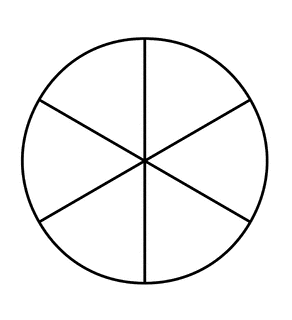 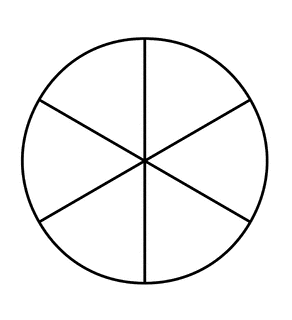 18275123273119234235241967284938714576855721444136Finish471928413588396851433350